進階電磁學課程筆記第3-2講、Ch2, 3 Vector Calculus (向量微積分) 3授課教師：台灣大學物理系　易富國教授
筆記編寫：台灣大學物理系　曾芝寅助理
編者信箱：r01222076@ntu.edu.tw
上課學期：100學年度第一學期

本著作係採用創用 CC 姓名標示-非商業性-相同方式分享 3.0 台灣 授權條款授權.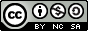 邊界定理 (續)向量函數在正方體上，得到向量函數  的旋度的散度為零 小結：兩個恆等式對於純量函數 ，對於向量函數 ，旋度定理 (Stokes’ Theorem)首先證明高維畢氏定理：畢氏定理的推廣證明： 得証。計算向量函數  在三角形  的邊上：其中 表示三角形  的面積；  表示三角形  的單位法向量。， 為  的  分量。假設環面在平面上，利用Green’s 定理 (Green’s Theorem)證明：右式第一項 同理，第二項 ，得証。Green’s定理的應用不限於使用方形切割，積分區域也不限於平面。前面我們利用三角形的結果，將任意形狀做三角化切割，將其通量相加，即得到了Stokes’ 定理。旋度定理 (Stokes’ Theorem)總結梯度 (gradient) 梯度定理 (gradient theorem) 的變化量可以梯度表示，  ，  散度 (divergence) 散度定理 (divergence theorem) ， 旋度 (curl) 旋度定理 (Stokes’ theorem) ， 定義Laplacian 其意義為一點上之場的 (周遭等距  中心  的平均值)The boundary of the boundary is 0另外，有一常見的公式注意： 只能在直角坐標能定義。Helmholtz 定理任一向量場 ，已知其散度 和旋度 ，則其中若選擇 驗證：取散度及旋度：至此，向量微積分告一個段落。